T.C.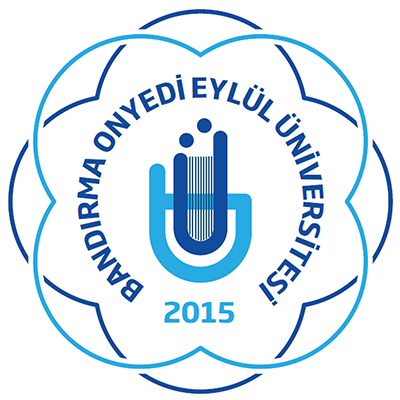 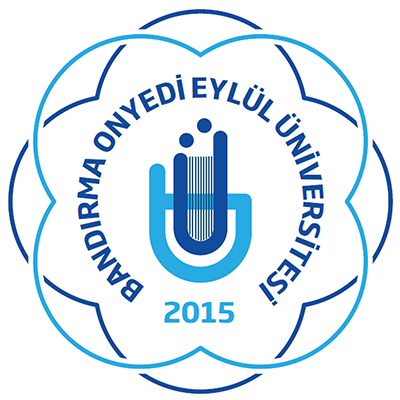 BANDIRMA ONYEDİ EYLÜL ÜNİVERSİTESİSOSYAL BİLİMLER ENSTİTÜSÜ MÜDÜRLÜĞÜDosya Kodu : 302.14.03		     			          Konu: ………….  Adlı Öğrencinin TİK Ara Raporu hk.(ABD Üst Yazısı EBYS imzalı)SOSYAL BİLİMLER ENSTİTÜSÜ MÜDÜRLÜĞÜNE,	Enstitümüzün, , …’na ……………. numara ile kayıtlı kayıtlı  doktora  öğrencisi…………………………………….’nin  “Tez İzleme Komitesi Ara Raporu Formu ve Tez İzleme Raporu”  ekte sunulmuştur.Gereğini ve bilgilerinizi arz ederim.										Anabilim Dalı Başkanı											e-İmzalıEK: 1. Tez İzleme Komitesi Ara Raporu Formu        2. Doktora Tez İzleme Raporu Yukarıda bilgileri sunulan Doktora öğrencisi ’aşağıda başlığı verilen doktora tezinin  dönem çalışmalarını kapsayan ara raporu ve bir sonraki dönem yapacağı çalışma planı tarafımızdan incelenmiştir.Komitemizin  tarihli Doktora Ara Değerlendirme toplantısında yaptığı değerlendirme sonucunda, Doktora öğrencisi tarafından  raporun   ile karar vermiştir.TEZ İZLEME KOMİTESİ TARAFINDAN ÖNERİLEN DOKTORA TEZİNİN YENİ BAŞLIĞI (VARSA)İmza	                           İmza                                                                                        İmza	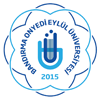 BANDIRMA ONYEDİ EYLÜL ÜNİVERSİTESİSOSYAL BİLİMLER ENSTİTÜSÜTEZ İZLEME KOMİTESİ ARA RAPORU FORMUDök. No: Sayfa No:1/1ÖĞRENCİNİN:ÖĞRENCİNİN:ÖĞRENCİNİN:Numarası:Adı Soyadı:Anabilim Dalı:Programı:Öğretim Yılı / Dönemi: / Mevcut Doktora Tezinin:Mevcut Doktora Tezinin:Türkçe AdıYabancı Dilde AdıTez AdıYabancı Dilde Tez AdıBANDIRMA ONYEDİ EYLÜL ÜNİVERSİTESİSOSYAL BİLİMLER ENSTİTÜSÜDOKTORA TEZ İZLEME RAPORUDök. No: Sayfa No:1/1